Using Positional Language Behaviours/StrategiesUsing Positional Language Behaviours/StrategiesUsing Positional Language Behaviours/StrategiesUsing Positional Language Behaviours/StrategiesStudent chooses an object, but isunable to use relative positionsto describe the location of theobject (does not know positionallanguage).Student uses gestures to describe the locations of objects, but is uncomfortable with mostpositional language.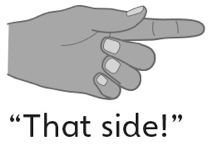 Student uses relative positions todescribe the locations of objects,but struggles with a few positional words such as right and left.“To the left. No, to the right.”Student fluently uses relativepositions to describe the locations of objects.“Beside the desk, on your left.”“The only thing above the flag.”Observations/DocumentationObservations/DocumentationObservations/DocumentationObservations/Documentation